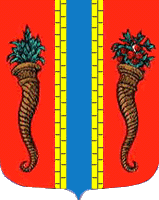  Администрация муниципального образования Новоладожское городское поселениеВолховского муниципального районаЛенинградской областиПОСТАНОВЛЕНИЕ  « 25 »  января 2021 года                                                                                                № 18Об утверждении схемы размещения  нестационарных торговых объектов на территории МО Новоладожское городское поселение.	В целях реализации на территории МО Новоладожское городское поселение  Федерального закона Российской Федерации от 28 декабря . № 381–ФЗ «Об основах государственного регулирования торговой деятельности в Российской Федерации», подпункта 10 пункта 1 статьи 14 Федерального закона от 06.10.2003 г.  № 131–ФЗ «Об общих принципах организации местного самоуправления в Российской Федерации», в соответствии с Приказом Комитета по развитию малого, среднего бизнеса и потребительского рынка Ленинградской области  от 18.08.2016 г. № 22,  Порядком разработки, утверждения и изменения схемы размещения нестационарных торговых объектов на территории МО Новоладожское городское поселение, утвержденным Постановлением администрации Новоладожского городского поселения от 30 ноября 2016 г. № 712, администрация Новоладожского городского поселения                                                        ПОСТАНОВЛЯЕТ:        1. Утвердить Схему размещения нестационарных торговых объектов на территории муниципального образования Новоладожское городское поселение Волховского муниципального района Ленинградской области, согласно Приложениям № 1, № 2.        2. Признать утратившим силу постановление администрации Новоладожского городского поселения от 09.01.2020 г. № 1 «Об утверждении схемы размещения нестационарных торговых объектов на территории МО Новоладожское городское поселение».	3. Настоящее постановление вступает в силу после официального опубликования в средствах массовой информации и подлежит размещению на официальном сайте администрации Новоладожского городского поселения www.new-ladoga-adm.ru в сети «Интернет».      	4.  Контроль исполнения настоящего постановления оставляю за собой.                      Глава администрации                                                          И.Н. ЦыганковПриложение № 1 к постановлению администрацииНоволадожского городского поселенияот «____» января 2021 года № _____Схема размещения нестационарных торговых объектовна территории муниципального образования Новоладожское городское поселениеВолховского муниципального района Ленинградской области(текстовая часть)Идентификационный  номер НТОМесто размещения НТО (адресный ориентир)Вид НТОПлощадь НТОСпециализация НТОПравообладатель НТО (наименование)Реквизиты документов на размещение НТОЯвляется ли правообладатель НТО субъектом малого и (или) среднего предпринимательства (да/нет)Период размещения НТО (с ____по _____)1234567891.город Новая Ладога, улица Суворова, ориентир д. 2б.торговый павильон65,0 кв.мовощи, фрукты, ягодыИП Каландаров Джейхун Сахан оглыДоговор №1 о размещении НТО от 09.01.2021 г.даС 01.05.2021 г. по 31.12.2021 г.2.город Новая Ладога, улица Северная, ориентир: у д. 28.павильон400,0 кв.мпродукция общественного питанияООО «Имасервис»Договор №2 о размещении НТО от 09.01.2021 г.даС 01.01.2021 г. по 31.12.2021г.3.город Новая Ладога, микрорайон «В». 47:11:0101049:70киоск24,0 кв.мпечатная продукцияООО «Невоблпечать – Волхов»Договор №3 о размещении НТО от 09.01.2021 г.даС 01.01.2021 по 31.12.20214.город Новая Ладога, пр. Карла Маркса, у д. 27. 47:11:0101046:57киоск17,0 кв.мпечатная продукцияООО «Невоблпечать – Волхов»Договор №4 о размещении НТО от 09.01.2021 г.даС 01.01.2021 г. по 31.12.2021 г.5.город Новая Ладога, ул. М. Горького, ориентир: у  д.16киоск40,0 кв.мпродовольственные товарыИП Попова Елизавета МихайловнаДоговор №5 о размещении НТО от 09.01.2021 г.даС 01.01.2021 г. по 31.12.2021 г.6.город Новая Ладога, пр. Карла Маркса, ориентир: д. 17торговый павильон20,0 кв.м____________________________7.город Новая Ладога, ул. Пролетарский канал, ориентир: д. 43автомагазин15,0 кв.ммясо, мясная гастрономияИП Захарова Валентина ВладимировнаДоговор №6 о размещении НТО от 09.01.2021 г.даС 01.01.2021 г. по 31.12.2021 г.8.город Новая Ладога, микрорайон «В»,  у д.2 в сторону д. 5автомагазин10,0 кв.м.мясо, мясная гастрономияИП Захарова Валентина ВладимировнаДоговор № 7 о размещении НТО от 09.01.2021 г.даС 01.01.2021 г. по 31.12.2021 г.9.город Новая Ладога, микрорайон «В», у д. 6.универсаль-ная ярмарка850,0 кв.мсмешанный ассортимент_____________ _____________ 10.город Новая Ладога, переулок Озёрный, 30а.тоговый павильон90,0 кв.мпродовольственные товарыИП ГуриноваДоговор №8 о размещении НТО от 09.01.2021даС 01.01.2021 по 31.12.202111.город  Новая Ладога, пер. Озерный,  ориентир: у д.22.тоговый павильон100,0 кв.мпродовольственные товарыИП ГуриноваДоговор №9 о размещении НТО от 09.01.2021даС 01.01.2021 по 31.12.2021